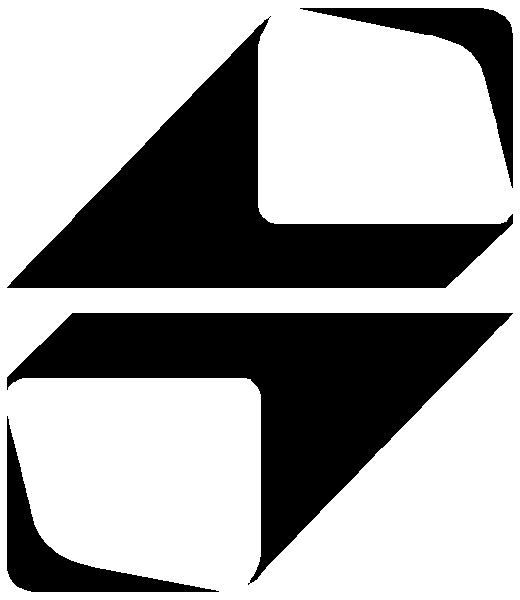 АКЦИОНЕРНОЕ ОБЩЕСТВОНовосибирский завод“ЭКРАН”Russia630047Novosibirskst.        Dargomizhskiy, 8-аtel.        (383) 363-37-70fax        (383) 363-37-60	 (383) 363-37-68e-mail:   ecran@ecran.ru№ ________dated 17.09. 2018 г.                  To Head of enterpriseDear partners!АО «Zavod «Ekran» in the person Of the Chairman of the procurement Commission Kuznetsov Vitaly Valeryevich, as the organizer, invites You to take part in the tender procedures for the supply of Magnesite bricks for the cold repair of the furnace №5. for АО «Zavod «Ekran».Place of realization: Novosibirsk, RussiaLot № 254	Participation in tenders of АО «Zavod «Ekran» is free of charge for everyone.Offers please send to 3 addresses: semenov_a@ecran.ru, kuznetsov@ecran.ru, ecran@ecran.ru.All commercial offers must be certified by the signature and seal of the company, and sent in PDF, JPEG and other formats that do not allow the possibility of correction after receipt.With respect,Chairman of the procurement CommissionАО «Zavod «Ekran»                                                                                  		       Kuznetsov V.V.Contact person:Head of the Department of competitive proceduresSemenov Andrey (383) 363-37-72, доп. 174Date of the beginning of the collection of commercial offers (offers): September 17, 2018.Date of the end of the collection of commercial offers (offers): September 26, 2018.